COLLEGE OF ALAMEDA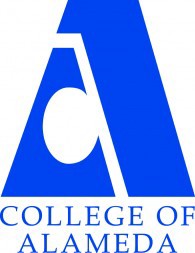 Institutional Effectiveness CommitteeMINUTESMay 14, 20202:00-3:30 pmVia ZOOM 
https://cccconfer.zoom.us/j/819823591 Co-Chair - Admin - Don Miller, VPICo-Chair – Faculty – Andrew Park Sub Co-Chair - Admin - Dominique Benavides, DirectorCommittee Members Present: Dominique Benavides, Nicole Kelly, Natalie Rodriguez, Andrew Park, Khalilah Beal-UribeGuests Present: Drew Burgess, Kawanna Rollins, Linda ThompsonMeeting called to order at 2:05 p.m. without quorumOur MissionThe Mission of College of Alameda is to serve the educational needs of its diverse community by providing comprehensive and flexible programs and resources that empower students to achieve their goals.Approval of the AgendaActionChairsApproval of the MinutesApril 9 meeting minutes shared; approval tabled to next meeting with quorum.ActionChairsInstitutional Review Board process  - UpdateD. Benavides shared the draft IRB process, with approval criteria based on federal requirements.Members and guests A. Park, D. Burgess, and N. Kelly participated in the discussion regarding the scope and need for an institutionally approved process.DiscussionDominique Benavides,ChairsIEPI – UpdateAt the request of PRT, updated the team on:Guided Pathways progress (by Don Miller and N. Kelly) regarding new leadership roles in staff, faculty, and admin.Data coaching – need to connect to Guided Pathways leadsCampus Climate Surveys – because of COVID-19, could not do usual CCSSE survey, but SENSE survey can be done online (ccsse.org/sense)Climate survey for faculty and staff – links to be sent out soonQualtrics (5 licenses purchased for various needs)D. Burgess and A. Park participated in the discussion after the presentation by D. Benavides.DiscussionDominique Benavides,ChairsProgram Review – UpdateWorking with consultants to continue to improve the online review modules (Laney is fully on board with the district-wide online program review system). Remaining issues will be addressed and tested over summer, and program review modules need to connect to CurriQunet META.DiscussionDominique Benavides,ChairsNational Postsecondary Student Aid Study – Update\     https://nces.ed.gov/surveys/npsas/about.aspDiscussionDominique Benavides,ChairsOtherPark asked if maintaining all committee websites current is really IEC responsibility. (Answer: Yes. Needs follow up.)InformationCommittee 8. AdjournmentChairsFuture Meetings – Second Thursdays, 2-3:30p.m., Fall 2020